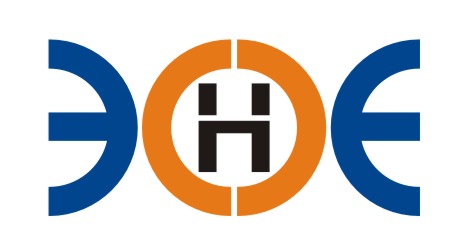 САМОРЕГУЛИРУЕМАЯ ОРГАНИЗАЦИЯСОЮЗ ПРОЕКТИРОВЩИКОВ«ЭКСПЕРТНЫЕ ОРГАНИЗАЦИИ ЭЛЕКТРОЭНЕРГЕТИКИ»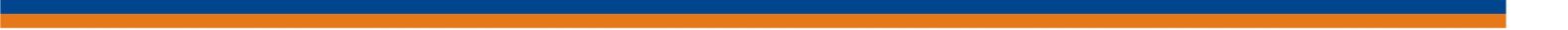 ПРОТОКОЛ № 14-ЭС-СП-20заседания Экспертного Совета Союза проектировщиков «Экспертные организации электроэнергетики»(далее – Союз)Санкт-Петербург «19» октября  2020 г.	Начало заседания: 12:00 часов Экспертный совет Союза состоит из:Заир-Бек Андрей Измаилович – президент Союза;Лаппо Василий Иванович;Корнев Владимир Геннадьевич;Жданович Иван Иванович;Сускина Ольга Сергеевна;Рысс-Березарк Сергей Алексеевич;Ширшов Игорь Валерьевич;Любо Игорь Александрович;Сек Евгений Кояевич;На заседании Экспертного совета Союза присутствовали 7 (семь) представителей с правом голоса:1. Заир-Бек Андрей Измаилович – президент Союза;2.  Лаппо Василий Иванович;3.  Корнев Владимир Геннадьевич;4.  Жданович Иван Иванович;5.  Сек Евгений Кояевич;6.  Любо Игорь АлександровичКворум для проведения Экспертного совета Союза имеетсяПовестка дня:О приеме в члены Союза Общество с ограниченной ответственностью «ГЛОНАСС-Т»Вопросы заседания:1. Избрание секретаря заседания Экспертного совета Союза:СлушалиПредседателя заседания Экспертного совета Союза-президента Заир Бека-Андрея Измаиловича, который предложил избрать секретарем заседания-исполнительного директора Юденкову Инессу Юрьевну.РешилиИзбрать секретарем заседания Экспертного совета Союза исполнительного директора ЮденковуИнессу Юрьевну.ГолосовалиЗА – 7 чел., ПРОТИВ – 0 чел., ВОЗДЕРЖАЛИСЬ 0 - чел.Решение принято единогласно.2. О приеме в состав Союза Общества с ограниченной ответственностью «ГЛОНАСС-Т»Слушали Исполнительного директора Юденкову Инессу Юрьевну, которая предложила на основании заявления о приеме в члены Союза и проверки документов, приложенных к заявлению, принять в состав Союза:Решили: Принять ООО «ГЛОНАСС-Т» в состав Союза. Считать ООО «ГЛОНАСС-Т» членом Союза, с внесением о нем данных в реестр членов Союза, с момента оплаты взносов в компенсационный фонд Возмещения Вреда (1 уровень ответственности) и компенсационный фонд Обеспечения Договорных Обязательств (1 уровень ответственности).ГолосовалиЗА – 6 чел., ПРОТИВ – 0 чел., ВОЗДЕРЖАЛИСЬ 0 - чел.Решениепринято единогласно.Президент Союза    	_______________________		А.И. Заир-Бек Секретарь                            ________________________           И.Ю.  Юденкова№п/пНаименованиеИННОГРН1ООО «ГЛОНАСС-Т»78132828051177847231649